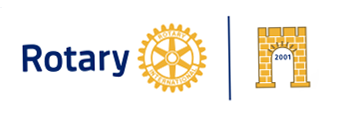 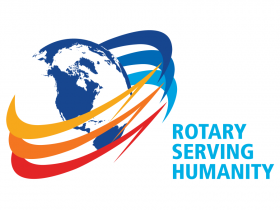 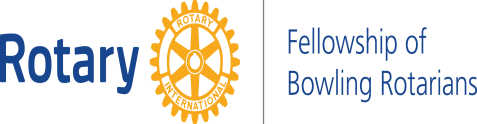 РОТАРИ ИНТЕРНЕШЪНЪЛ 	Д-2482 –БЪЛГАРИЯ XIV–ТИ РОТАРИ  БОУЛИНГ ТУРНИР  					 РЕГЛАМЕНТИндивидуален турнир  - мъжеКвалификация:   Всеки участник играе в една или повече квалификационни  серии с по 3 игри.Първата серия на всеки участник е „Ентер“Втората и следващи серии – „Реентер“Класирането е по резултата от най-добрата серия – класират се първите 6 състезатели по  резултат от серия и 2-ма от участниците в най-много серии. В случай на повече от 2-ма претенденти с най-голям брой серии, то във финалите се включват тези с най-добър резултат от серия.Финали : осминафинал:  Класираните на 6-то, 7-мо и 8-мо място играят по 1 игра. Състезателят с най-висок резултат продължава. Останалите по броя точки се класират съответно на 7 и 8-мо мястоЧетвъртфинал:  Победителят от осминафинала заедно с класираните на 4-то и 5-то място от квалификациите играят по 1 игра. Състезателят с най-висок резултат продължава. Останалите по броя точки се класират съответно на 5 и 6-то мястоПолуфинал:  Победителят от четвъртфинала заедно с класираните на 2-ро и 3-то място от квалификациите играят по 1 игра. Състезателят с най-висок резултат продължава. Останалите по броя точки се класират съответно на 3 и 4-то място.ФИНАЛ – Класиралият се на 2-ро място и класиралият се за 1-во място от квалификациите играят по 1 игра. Победителят става шампион, а загубилият се класира на второ място.Такса за участие:	- за първа серия „Ентер“ – 30 лв.			- за всяка следваща серия „Реентер“ – по 25 лв.Индивидуален турнир  - жениКвалификация:   Всеки участник играе в една или повече квалификационни  серии с по 3 игри.Първата серия на всяка участничка е „Ентер“Втората и следващи серии – „Реентер“Класирането е по резултата от най-добрата серия – класират се първите 4 състезателки по  резултат от серия. Финали :  Полуфинал:  Класиралите се на 1-во и 4-то място в квалификациите играят по 1 игра и победителката отива на финал. В другия полуфинал по 1 игра играят класиралите се в квалификациите на 2-ро и 3-то място и победителката отива на финал.ФИНАЛ – Класиралата се на 2-ро място играе с класиралата се на 1-во място в квалификациите играят по 1 игра. Победителката става шампион, а загубилата става на второ място. Такса за участие:	- за първа серия „Ентер“ – 30 лв.			- за всяка следваща серия „Реентер“ – по 25 лв.Отборен турнир  Квалификации:  Всеки отбор се състои от трима състезатели, като отборите може да са смесени. Мъже и жени. За всяка жена в отбора на края на играта се прибавят по 10 точки. Състезанието се провежда по системата Бейкър / тримата състезатели от отбора хвърлят един след друг : първи фрейм – състезател 1, втори фрейм-състезател 2, трети фрейм-състезател 3, четвърти фрейм-състезател 1 и т.н. Играта се завършва от състезател 1. По време на тази игра не може да се сменя реда на състезателите. При следващата игра редът на състезателите може да се промени, както и да се смени състезател. Играят се 3 квалификационни игри. За финала се класират първите четири отбора с най-висок сбор от трите игри.Финали :Полуфинали : Играят се 2 игри. Класираният на първо място отбор срещу класираният на четвърто и вторият срещу третия . ФИНАЛ: Победителите играят 2 игри за първо и второ място, а загубилите – за трето и  четвърто място.Такса за участие: 75 лв. за отбор